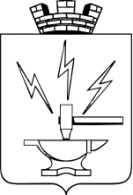 ДУМА ДОБРЯНСКОГО ГОРОДСКОГО ПОСЕЛЕНИЯ ПЕРМСКОГО КРАЯР Е Ш Е Н И ЕПринято Думой Добрянского городского поселения 24 июня  2016 годаОб утверждении отчета об исполнении бюджета Добрянского городского поселения за 2015 годВ соответствии с пунктом 2 статьи 24, пунктом 3.5. статьи 31, статьей 64 Устава Добрянского городского поселения, рассмотрев представленный  главой  Добрянского городского поселения отчет об исполнении бюджета Добрянского городского поселения за 2015 год, Дума Добрянского городского поселения РЕШАЕТ:1. Утвердить:1.1. Отчет об исполнении бюджета Добрянского городского поселения за 2015 год по доходам в сумме 159 757,9 тыс.руб., по расходам в сумме 181 983,8 тыс.руб. с дефицитом в сумме 22 225,9 тыс.руб.1.2. Доходы бюджета Добрянского городского поселения на 2015 год согласно приложению 1 к настоящему решению.1.3. Распределение бюджетных ассигнований на 2015 год по разделам и подразделам, целевым статьям (муниципальным программам и непрограммным направлениям деятельности) и видам расходов классификации расходов бюджета Добрянского городского поселения согласно приложению 2 к настоящему решению.1.4. Расходы бюджета Добрянского городского поселения по ведомственной структуре расходов на 2015 год согласно приложению 3 к настоящему решению.1.5. Источники внутреннего финансирования дефицита бюджета Добрянского городского поселения на 2015 год согласно приложению 4 к настоящему решению.2. Решение вступает в силу с момента опубликования.3. Опубликовать решение в печатном средстве  массовой информации «Официальный бюллетень органов местного самоуправления Добрянского городского поселения» и на официальном сайте органов местного самоуправления Добрянского городского поселения http://dobryanka-city.ru/.Глава Добрянского городского поселения				     С.Г. ОкуловПредседатель ДумыДобрянского городского поселения					   А.Б. Бутырин27.06.2016  № 342